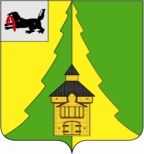 Российская Федерация	Иркутская область	Нижнеилимский муниципальный район	АДМИНИСТРАЦИЯ			ПОСТАНОВЛЕНИЕОт 20.05. 2016 г. № 338  	г. Железногорск-Илимский«О внесении изменений в постановление
администрации Нижнеилимского муниципального
района от 08.02.2016 г. г. № 57 «О мерах по 
организации и обеспечению отдыха, оздоровления
и занятости детей и подростков в 2016 году»В связи с кадровыми изменениями, руководствуясь ст.47 Устава МО «Нижнеилимский район», администрация Нижнеилимского муниципального районаПОСТАНОВЛЯЕТ:1. Внести следующие изменения в приложениях № 1, № 3 постановления администрации Нижнеилимского муниципального района от 08.02.2016 г. № 57 «О мерах по организации и обеспечению отдыха, оздоровления и занятости детей и подростков в 2016 году»: вместо слов «Председатель комиссии: Селезнева Галина Владимировна - заместитель мэра района по социальной политике», читать «Председатель комиссии: Пирогова Татьяна Константиновна  – заместитель мэра района по социальной политике».2. Контроль за исполнением настоящего постановления возложить на заместителя мэра по социальной политике Т.К.Пирогову.И.о.мэра района                                             В.В.ЦвейгартА.Г.Чеснокова,
30206